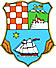 UPUTA ZA PRIJAVITELJENA JAVNI POZIV ZA PRIJAVU PROJEKATA/AKTIVNOSTI RADI DODJELE KAPITALNE DONACIJE SA SVRHOMREALIZACIJE PRORAČUNSKE AKTIVNOSTI OBRAČUN I RASPORED SREDSTAVA PO OSNOVI LOVOZAKUPNINA U 2014. GODINI S CILJEM UNAPREĐENJA I RAZVOJA LOVSTVAPROČELNIKGerhard Lempl, dipl.ing.SASTAVILAmr.sc. Blaženka KulićUPUTA ZA PRIJAVITELJENA JAVNI POZIV ZA PRIJAVU PROJEKATA/AKTIVNOSTI RADI DODJELE KAPITALNE DONACIJE SA SVRHOMREALIZACIJE PRORAČUNSKE AKTIVNOSTI OBRAČUN I RASPORED SREDSTAVA PO OSNOVI LOVOZAKUPNINA U 2014. GODINI S CILJEM UNAPREĐENJA I RAZVOJA LOVSTVACILJEVI I PRIORITETI PRORAČUNSKOG PROGRAMA KOJIMA PROJEKTI / AKTIVNOSTI MORAJU DOPRINIJETIPrijavljeni projekti/aktivnosti moraju doprinijeti realizaciji proračunskog programa "Unapređenje i razvoj lovstva" s ciljem unaprjeđenja gospodarenja s divljači i lovištima na području Primorsko-goranske županije. Strateški cilj navedenog proračunskog programa je zaštita prirode i okoliša  s prioritetima očuvanja bioraznolikosti i sprečavanja rizika te uspostave integralnog sustava upravljanja okolišem. Posebni ciljevi programa jesu:Sufinanciranje programskih aktivnosti lovoovlaštenika na području Primorsko-goranske županije;Poticanje ulaganja koja će omogućiti razvoj lovstva kroz gospodarske, turističke i rekreativne segmente;Praćenje rada Stalnog izložbenog postava šumarstva, lovstva i ribolova;Poticanje uklanjanja nezavičajne divljači s kvarnerskih otoka;Provedba akcije suzbijanja bjesnoće;Povjeravanje provedbe mjera uzgoja i zaštite na lovištima koja nisu u zakupu;Davanje lovišta kojima ističe zakup u ponovni zakup.PRIHVATLJIVI PRIJAVITELJIPrihvatljivi prijavitelji, odnosno pravo podnošenja prijave na Javni poziv imaju neprofitne udruge i druge neprofitne organizacije koje su stekle pravo lova na temelju zakupa ili koncesije na zajedničkim i državnim lovištima na području Primorsko-goranske županije (u daljnjem tekstu: Županija) i koji su podmirili obvezu plaćanja lovozakupnine i naknade za koncesiju prava lova prema Republici Hrvatskoj i Županiji. PRIHVATLJIVE AKTIVNOSTI Prihvatljive aktivnosti jesu nabava roba, radova i usluga u funkciji provedbe prijavljenih projekata/aktivnosti i navedeni su u financijskom i programskom planu projekta/aktivnosti.VISINA IZNOSA NOVČANIH SREDSTAVA SUFINANCIRANJA PO KORISNIKU, ODNOSNO PO PROJEKTU/AKTIVNOSTIU Proračunu Primorsko-goranske županije za 2014. godinu, Razdjel 8. – Upravni odjel za turizam, poduzetništvo i ruralni razvoj, u okviru programa "Unapređenje i razvoj lovstva" planirana su novčana sredstva namijenjena za kapitalne donacije neprofitnim organizacijama sa svrhom realizacije proračunske aktivnosti "Obračun i raspored sredstava po osnovi lovozakupnina" u ukupnom iznosu 440.000,00 (četristočetrdesettisuća) kuna.Najviša visina iznosa novčanih sredstva namijenjenih za sufinanciranje provedbe odabranih projekta/aktivnosti ograničava se na iznos do 50.000,00 (pedesettisuća) kuna po korisniku i to prema uvjetima kako slijedi:najviši iznos novčanih sredstva namijenjen za dodjelu odabranom korisniku iznosi 50.000,00 (pedesettisuća) kuna po projektu/aktivnosti.najniži iznos novčanik sredstva namijenjen za dodjelu odabranom korisniku iznosi 5.000,00 (pettisuća) kuna po projektu/aktivnosti.NAJMANJI POSTOTAK SUFINANCIRANJA PROJEKTA/AKTIVNOSTI OD STRANE PRIJAVITELJAPrijavitelj, odnosno odabrani korisnik mora sudjelovati u sufinanciranju prijavljenog projekta/aktivnosti u postotku koji ne može biti manji od 50% od ukupnog troška planiranog za provedbu projekta/aktivnosti, uzimajući u obzir ograničenja iz točke IV. ove Upute. TRAJANJE I LOKACIJA PROVEDBE PROJEKTA/AKTIVNOSTIProvedba projekta/aktivnosti mora biti ostvarena tijekom 2014. godine sa završetkom najkasnije do 31. prosinca 2014. godine.Provedba projekta/aktivnosti, iznimno, može biti i višegodišnja. Ukoliko je prijavljeni projekt/projekt dio funkcionalne cjeline višegodišnjeg projekta/aktivnosti, prijavitelj je isto dužan navesti i obrazložiti u Obrascu prijave i po potrebi u dodatnoj dokumentaciji. Prihvatljive aktivnosti i troškovi prijavljeni za sufinanciranje u tekućoj godini moraju biti utvrđeni i planirani kao faza/etapa višegodišnjeg projekta/aktivnosti.Lokacija na kojoj se provodi projekt/aktivnost mora biti na području Županije.PRIHVATLJIVI I NEPRIHVATLJIVI TROŠKOVIPrihvatljivi su svi troškovi koji proizlaze iz prihvatljivih aktivnosti navedenih u točki III. ove Upute, sukladno stavkama iz financijskog plana, odnosno iz troškovnika provedbe projekta/aktivnosti.Neprihvatljivi su troškovi koji ne proizlaze iz prihvatljivih aktivnosti navedenih u točki III. ove Upute i troškovi redovnog poslovanja prijavitelja, odnosno korisnika (plaće i ostale naknade za zaposlene te drugi materijalni rashodi u vezi s zaposlenima).VREMENSKI OKVIR POSTUPKARok za dostavu prijava na Javni poziv je 01. rujna 2014. godineOdluka o odabiru projekata/aktivnosti s pripadajućim iznosom odobrenih novčanih sredstava biti će donijeta u roku 45 (četrdesetpet) dana od dana isteka roka za dostavu prijava na Javni poziv.S prijaviteljima, odnosno korisnicima čiji projekti/aktivnosti budu odabrani sklopiti će se odgovarajući Ugovori o međusobnim pravima i obvezama između Županije i Korisnika, u roku 15 (petnaest) dana od dana stupanja na snagu Odluke o odabiru projekata/aktivnosti.PREGLED, KRITERIJI ZA VREDNOVANJE I OCJENJIVANJE TE ODABIR PROJEKATA / AKTIVNOSTIPrijavitelji su u obvezi prijavu projekta/aktivnosti izraditi sukladno objavljenom Javnom pozivu i ovoj Uputi te istu ispuniti na Obrascu prijave. Uz Obrazac prijave u obvezi su dostaviti svu potrebnu dokumentaciju. Obrazac prijave dostupan je i može se preuzeti na službenoj WEB (Internet) stranici Županije.Cilj prijavljenog projekta/aktivnosti mora biti jasno postavljen s mjerljivim pokazateljima uspješnosti u odnosu na početno stanje.Pregled i ocjenjivanje prijava pristiglih na Javni poziv obaviti će Povjerenstvo za odabir projekata/aktivnosti (u daljnjem tekstu: Povjerenstvo). Povjerenstvo utvrđuje prijedlog odluke o odabiru projekta/aktivnosti i dostavlja ga Županu, na razmatranje i usvajanje, putem Upravnog odjela turizam, poduzetništvo i ruralni razvoj Županije.Kriteriji za vrednovanje i ocjenjivanje te odabir projekata/aktivnosti jesu:  usmjerenost projekta/aktivnosti na realizaciju ciljeva utvrđenih strateškim dokumentima Županije;projekt/aktivnost se provodi na području Županije odnosno njegov sadržaj od interesa je za područje, pravne osobe i stanovnike Županije;projekt/aktivnost preporuča i/ili financijski podupire grad, odnosno općina na čijem se području provodi;neposredna korist za zajednicu (očekivani rezultati projekta/aktivnosti) i vjerojatnost da se korist od projekta/aktivnosti nastavi i nakon isteka financijske potpore iz Proračuna Županije;projekt/aktivnost prijavljena je sa svrhom kandidiranja na odgovarajuće fondove Ministarstva RH i/ili EU, odnosno njezina provedba sufinancirana je novčanim sredstvima iz fondova Ministarstva RH i/ili EU.kvaliteta ponuđenog projekta/aktivnosti (jasno određen cilj, popis i opis aktivnosti, popis korisnika, partnera i suradnika, opis pokazatelja uspješnosti, dinamiku i terminski plan provedbe i drugo);kvaliteta dosadašnjeg rada prijavitelja, iskustvo i uspjesi u provođenju sličnih projekata/aktivnosti, preporuke dosadašnjih partnera i suradnika u sličnim projektima/aktivnostima te dosadašnja suradnja sa Županijom;Projekti/aktivnosti za koje se utvrdi da im je u tekućoj proračunskoj godini dodijeljena donacija, subvencija i/ili pomoć iz Proračuna Županije neće biti uzeti u razmatranje za dodjelu donacija, subvencija i/ili pomoći u istoj tekućoj proračunskoj godini.Neće se uzeti u razmatranje, odnosno odbiti će se kao neprihvatljive:prijave projekata/aktivnosti zaprimljene izvan roka za dostavu prijava;prijave projekata/aktivnosti zaprimljene s nepotpunom dokumentacijom;prijave projekata/aktivnosti izrađene suprotno objavljenom Javnom pozivu i ovoj UputiŽupanija zadržava pravo odbiti sve zaprimljene prijave projekata/aktivnosti i poništiti Javni poziv.Nakon završenog postupka Javnog poziva prijave projekata/aktivnosti i priložena dokumentacija se ne vraća prijaviteljima.OSTALOPrijave na Javni poziv podnose se u zatvorenoj omotnici na sljedeći način:uobičajenom poštom na adresu:Primorsko-goranska županijaUpravni odjel za turizam, poduzetništvo i ruralni razvoj(S naznakom: Prijava projekta/aktivnosti na Javni poziv – Kapitalna donacija / Unapređenje i razvoj lovstva u 2014. godini)Slogin kula 2, 51 000 Rijekaosobnom dostavom u Pisarnicu Županije koja se nalazi na adresi:Slogin kula 2 (prizemno), RijekaSastavni dio ove Upute čine prilozi i to:Obrazac prijave – Projekta/aktivnosti za dodjelu kapitalne donacije iz programa Upravnog odjela za turizam, poduzetništvo i ruralni razvoj za 2014. godinuObrazac izvješća – O provedbi projekta/aktivnosti iz programa Upravnog odjela za turizam, poduzetništvo i ruralni razvojDodatna obrazloženja i informacije u vezi s predmetom Javnog poziva mogu se dobiti putem telefona na broj: 051/351-265 ili 051/351-260, odnosno putem E-pošte na E-adresu: gospodarstvo@pgz.hr.=================================================================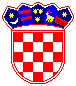 REPUBLIKA HRVATSKAPRIMORSKO-GORANSKA ŽUPANIJAUpravni odjel zaturizam, poduzetništvo i ruralni razvojKLASA:URBROJ:Rijeka,SastavilaPročelnikMr.sc. Blaženka KulićGerhard Lempl, dipl.ing.